  PRIMORSKO-GORANSKA ŽUPANIJA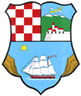 ZAPISNIK SA SASTANKASazivačIme i prezimePotpisSazivačĐina GrbićNaziv sastanka:6. Sastanak Školskog odbora Osnovne škole dr. Josipa Pančića Bribir1.Mjesto:     BribirPočetak:18,00 sati1.Dan i datum:29. prosinca 2021.Završetak:18, 30 sati2.Prisutni: Đina Grbić, Nikolina Antić, Ivo Žikić, Ivana Ligatić, Sanja Gašparović, Jelena Franjković,  ravnatelj Goran Matić  i tajnik  Boško Mažar3.Odsutni: Snježana Domijan,                                                                                                                                                                                                                                                                                                                                                                                                                                                                                                                                                                                                                             4.Dnevni red:Predsjednica Đina Grbić je utvrdila da je nazočan dovoljan broj članova za pravovaljano odlučivanje.Predložila je dnevni red koji je jednoglasno prihvaćen:Verificiranje zapisnika s prethodne sjedniceFinancijski plan za 2022. godinu i projekcija za 2023. i 2024. godinuPlan nabave za 2022. godinuIzmjene statuta školePročišćeni tekst Statuta školeIzmjene i dopune pravilnika o načinu i postupku zapošljavanja RaznoTijek izlaganja i rezultati sastankaAd  1. Sažetak izlaganja i raspraveAd  1. Sažetak izlaganja i raspraveAd  1. Sažetak izlaganja i raspraveŠkolski odbor je jednoglasno verificirao zapisnik s prethodne sjednice.Školski odbor je jednoglasno verificirao zapisnik s prethodne sjednice.Školski odbor je jednoglasno verificirao zapisnik s prethodne sjednice.Ad 1. Zaključak Zadužena osobaRokAd  2. Sažetak izlaganja i raspraveAd  2. Sažetak izlaganja i raspraveAd  2. Sažetak izlaganja i raspraveRačunovođa Anita Saftić Turjak  obrazložila je postupak i metodologiju izrade Financijskog plana za 2022. godinu s projekcijom za 2023. i 2024. godinu. Planirane su aktivnosti i troškovi sukladno Okvirnom prijedlogu opsega financijskih planova ustanova osnovnog školstva PGŽ za 2022. – 2024. godinu te aktivnosti koje proizlaze iz vlastitih prihoda škole i sufinanciranja.Računovođa Anita Saftić Turjak  obrazložila je postupak i metodologiju izrade Financijskog plana za 2022. godinu s projekcijom za 2023. i 2024. godinu. Planirane su aktivnosti i troškovi sukladno Okvirnom prijedlogu opsega financijskih planova ustanova osnovnog školstva PGŽ za 2022. – 2024. godinu te aktivnosti koje proizlaze iz vlastitih prihoda škole i sufinanciranja.Računovođa Anita Saftić Turjak  obrazložila je postupak i metodologiju izrade Financijskog plana za 2022. godinu s projekcijom za 2023. i 2024. godinu. Planirane su aktivnosti i troškovi sukladno Okvirnom prijedlogu opsega financijskih planova ustanova osnovnog školstva PGŽ za 2022. – 2024. godinu te aktivnosti koje proizlaze iz vlastitih prihoda škole i sufinanciranja.Ad 2. Zaključak Zadužena osobaRokŠkolski odbor je jednoglasno usvojio Financijski plan za 2022. godinu s projekcijom za 2023.-2024. godinu Anita Saftić Turjak, Goran Matić31.12.2024.Ad  3. Sažetak izlaganja i raspraveAd  3. Sažetak izlaganja i raspraveAd  3. Sažetak izlaganja i raspraveRačunovođa Škole Anita Saftić Turjak detaljno je obrazložila Plan nabave za 2022. godinuRačunovođa Škole Anita Saftić Turjak detaljno je obrazložila Plan nabave za 2022. godinuRačunovođa Škole Anita Saftić Turjak detaljno je obrazložila Plan nabave za 2022. godinuAd 3. Zaključak Zadužena osobaRokŠkolski odbor je jednoglasno usvojio Plan nabave za 2022. godinu  Anita Saftić Turjak, Goran Matić Boško Mažar31.12.2022.Ad  4. Sažetak izlaganja i raspraveAd  4. Sažetak izlaganja i raspraveAd  4. Sažetak izlaganja i raspraveTajnik  Boško Mažar je izvijestio Školski odbor da je Župan PGŽ dao suglasnost na Izmjene statuta škole te ih je Školski odbor obvezan konačno usvojiti.Tajnik  Boško Mažar je izvijestio Školski odbor da je Župan PGŽ dao suglasnost na Izmjene statuta škole te ih je Školski odbor obvezan konačno usvojiti.Tajnik  Boško Mažar je izvijestio Školski odbor da je Župan PGŽ dao suglasnost na Izmjene statuta škole te ih je Školski odbor obvezan konačno usvojiti.Ad 4. Zaključak Zadužena osobaRokŠkolski odbor jednoglasno usvojio Izmjene statuta škole. Boško Mažar31.12.2021.Ad  5. Sažetak izlaganja i raspraveAd  5. Sažetak izlaganja i raspraveAd  5. Sažetak izlaganja i raspraveTajnik  Boško Mažar je izvijestio Školski odbor da su na zahtjev osnivača škole PGŽ Izmjene statuta ugrađene u pročišćeni tekst Statuta kojega je Školski odbor obvezan utvrditi te cjeloviti pročišćeni tekst Statuta dostaviti Upravnom odjelu za odgoj i obrazovanje PGŽ:Tajnik  Boško Mažar je izvijestio Školski odbor da su na zahtjev osnivača škole PGŽ Izmjene statuta ugrađene u pročišćeni tekst Statuta kojega je Školski odbor obvezan utvrditi te cjeloviti pročišćeni tekst Statuta dostaviti Upravnom odjelu za odgoj i obrazovanje PGŽ:Tajnik  Boško Mažar je izvijestio Školski odbor da su na zahtjev osnivača škole PGŽ Izmjene statuta ugrađene u pročišćeni tekst Statuta kojega je Školski odbor obvezan utvrditi te cjeloviti pročišćeni tekst Statuta dostaviti Upravnom odjelu za odgoj i obrazovanje PGŽ:Ad 5. Zaključak Zadužena osobaRokŠkolski odbor je jednoglasno utvrdio pročišćeni tekst Statuta škole Boško Mažar14.01.2022.Ad  6. Sažetak izlaganja i raspraveAd  6. Sažetak izlaganja i raspraveAd  6. Sažetak izlaganja i raspravePravilnikom o zapošljavanju utvrđeni su kriteriji vrednovanja kandidata za jednakopravnu dostupnost radnog mjesta svim kandidatima koji se prijave na natječaj.
U razgovoru s prosvjetnom inspekcijom zaključćeno je da ako se na natječaj javi samo jedan kandidat koji ispunjava sve uvjete iz natječaja vrednovanje je nepotrebno, što je potrebno ugraditi u postojeći Pravilnik o načinu i postupku zapošljavanja.Pravilnikom o zapošljavanju utvrđeni su kriteriji vrednovanja kandidata za jednakopravnu dostupnost radnog mjesta svim kandidatima koji se prijave na natječaj.
U razgovoru s prosvjetnom inspekcijom zaključćeno je da ako se na natječaj javi samo jedan kandidat koji ispunjava sve uvjete iz natječaja vrednovanje je nepotrebno, što je potrebno ugraditi u postojeći Pravilnik o načinu i postupku zapošljavanja.Pravilnikom o zapošljavanju utvrđeni su kriteriji vrednovanja kandidata za jednakopravnu dostupnost radnog mjesta svim kandidatima koji se prijave na natječaj.
U razgovoru s prosvjetnom inspekcijom zaključćeno je da ako se na natječaj javi samo jedan kandidat koji ispunjava sve uvjete iz natječaja vrednovanje je nepotrebno, što je potrebno ugraditi u postojeći Pravilnik o načinu i postupku zapošljavanja.Ad 6. Zaključak Zadužena osobaRokŠkolski odbor je jednoglasno donio Izmjene i dopune pravilnika o načinu i postupku zapošljavanja  Boško Mažar14.01.2022.Zapisnik sastavio:Ime i prezimePotpisZapisnik sastavio:Boško MažarKLASA:602-02/21-11/5URBROJ:2107-35-21-6